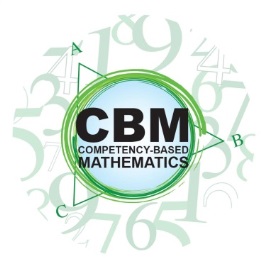 Competency-Based MathematicsProctor Pre-Approval FormProctoring Computer RequirementsStudents will need to complete their examinations on a computer at the proctoring site.  This computer should not be their own computer.  They will be accessing the software to take the exam via the web.  The computer they use must meet the following minimum standards.Windows XP (with Service Pack 3)Mac OS X v10.6 or later, Intel x86 systems1Ghz or faster processor512MB memory (RAM)500MB hard drive space (compact install), or up to 1.5GB (complete install)One of the following web browsers:Internet Explorer 6.0Mozilla Firefox 2.0Safari 3Google Chrome 2.0Student NameProctor NameProctor NameProctor’s Work/School EmailProctor’s Work/School EmailProctor’s PhoneProctor’s PhoneProctor’s Institutional Affiliation (Ex:  Jones Elementary School)Proctor’s Institutional Affiliation (Ex:  Jones Elementary School)Proctor’s Work Title (Ex: Math Teacher, Principal, Librarian)Proctor’s Work Title (Ex: Math Teacher, Principal, Librarian)Location Where Exam(s) Will Be Administered (Ex: Jones High School)Location Where Exam(s) Will Be Administered (Ex: Jones High School)Do you (the proctor) have access to a computer with the minimum necessary properties necessary for the student to take their exams? (Requirements listed on the back of this form).Do you (the proctor) have access to a computer with the minimum necessary properties necessary for the student to take their exams? (Requirements listed on the back of this form).Do you (the proctor) have access to a computer with the minimum necessary properties necessary for the student to take their exams? (Requirements listed on the back of this form).Do you (the proctor) have access to a computer with the minimum necessary properties necessary for the student to take their exams? (Requirements listed on the back of this form).YesNoAre you (the proctor) related in any way to the student who has requested you proctor their exam?Are you (the proctor) related in any way to the student who has requested you proctor their exam?Are you (the proctor) related in any way to the student who has requested you proctor their exam?Are you (the proctor) related in any way to the student who has requested you proctor their exam?YesNoDo you (the proctor) have any other relationship with this student that would represent a conflict of interest in objectively proctoring this student’s exams?Do you (the proctor) have any other relationship with this student that would represent a conflict of interest in objectively proctoring this student’s exams?Do you (the proctor) have any other relationship with this student that would represent a conflict of interest in objectively proctoring this student’s exams?Do you (the proctor) have any other relationship with this student that would represent a conflict of interest in objectively proctoring this student’s exams?YesNoBy signing below, I affirm that I have truthfully represented my identity, institutional affiliation, and absence of conflicts of interests with the student requesting proctoring services.  I agree to abide by the policies and procedures of the Competency-Based Mathematics Program at Truman State University as described in the document “Proctoring Policies and Procedures.”  By signing below, I affirm that I have truthfully represented my identity, institutional affiliation, and absence of conflicts of interests with the student requesting proctoring services.  I agree to abide by the policies and procedures of the Competency-Based Mathematics Program at Truman State University as described in the document “Proctoring Policies and Procedures.”  By signing below, I affirm that I have truthfully represented my identity, institutional affiliation, and absence of conflicts of interests with the student requesting proctoring services.  I agree to abide by the policies and procedures of the Competency-Based Mathematics Program at Truman State University as described in the document “Proctoring Policies and Procedures.”  By signing below, I affirm that I have truthfully represented my identity, institutional affiliation, and absence of conflicts of interests with the student requesting proctoring services.  I agree to abide by the policies and procedures of the Competency-Based Mathematics Program at Truman State University as described in the document “Proctoring Policies and Procedures.”  By signing below, I affirm that I have truthfully represented my identity, institutional affiliation, and absence of conflicts of interests with the student requesting proctoring services.  I agree to abide by the policies and procedures of the Competency-Based Mathematics Program at Truman State University as described in the document “Proctoring Policies and Procedures.”  By signing below, I affirm that I have truthfully represented my identity, institutional affiliation, and absence of conflicts of interests with the student requesting proctoring services.  I agree to abide by the policies and procedures of the Competency-Based Mathematics Program at Truman State University as described in the document “Proctoring Policies and Procedures.”  By signing below, I affirm that I have truthfully represented my identity, institutional affiliation, and absence of conflicts of interests with the student requesting proctoring services.  I agree to abide by the policies and procedures of the Competency-Based Mathematics Program at Truman State University as described in the document “Proctoring Policies and Procedures.”  By signing below, I affirm that I have truthfully represented my identity, institutional affiliation, and absence of conflicts of interests with the student requesting proctoring services.  I agree to abide by the policies and procedures of the Competency-Based Mathematics Program at Truman State University as described in the document “Proctoring Policies and Procedures.”  SignatureSignatureSignatureDateDateDateDateDatePlease return this completed form to:The Institute for Academic OutreachTruman State University100 E. Normal AveKirksville, MO  63501(660) 785-7202 - FAXinstitute@truman.edu - EMAILPlease return this completed form to:The Institute for Academic OutreachTruman State University100 E. Normal AveKirksville, MO  63501(660) 785-7202 - FAXinstitute@truman.edu - EMAILPlease return this completed form to:The Institute for Academic OutreachTruman State University100 E. Normal AveKirksville, MO  63501(660) 785-7202 - FAXinstitute@truman.edu - EMAILPlease return this completed form to:The Institute for Academic OutreachTruman State University100 E. Normal AveKirksville, MO  63501(660) 785-7202 - FAXinstitute@truman.edu - EMAILPlease return this completed form to:The Institute for Academic OutreachTruman State University100 E. Normal AveKirksville, MO  63501(660) 785-7202 - FAXinstitute@truman.edu - EMAILPlease return this completed form to:The Institute for Academic OutreachTruman State University100 E. Normal AveKirksville, MO  63501(660) 785-7202 - FAXinstitute@truman.edu - EMAILPlease return this completed form to:The Institute for Academic OutreachTruman State University100 E. Normal AveKirksville, MO  63501(660) 785-7202 - FAXinstitute@truman.edu - EMAILPlease return this completed form to:The Institute for Academic OutreachTruman State University100 E. Normal AveKirksville, MO  63501(660) 785-7202 - FAXinstitute@truman.edu - EMAIL